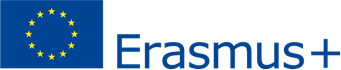 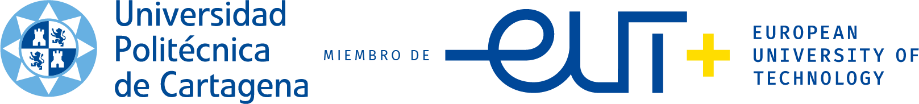 FORMULARIO DE SOLICITUD DE BECASPrograma ERASMUS + Prácticas DATOS DEL ESTUDIANTEAPELLIDOS:................................................................. NOMBRE:...............................................................................................D.N.I.:......................................................................................................TELÉFONO:...........................................................................................E-MAIL:...............................................................................TITULACIÓN:.....................................................CURSO:.....................................................................REQUISITOS¿Cuentas con un Nivel B1 del idioma en el que deseas desarrollar tu práctica?__________________________________________________________________________________________________________________________________________________________________________________________________________________Presento acreditación 		He presentado acreditación en el SRI para otros procesos de selección recientemente Solicito prueba de idioma *¿Adjuntas carta de aceptación? SíNo   ¿Eres alumno con necesidades especiales?SíNo 		FECHA Y LUGAR DE PRESENTACIÓN DE LAS SOLICITUDESUna vez cumplimentado deberá ser impreso, firmado y presentado en Registro de la UPCT, adjuntando el documento de aceptación de la organización de acogida en que se pretende realizar las prácticas (si lo tuvierais ya) y la acreditación de nivel de idioma.Para cualquier duda, podéis contactar con Tati Portela – tati.portela@upct.es, tel.: 968 32 54 37.